December 4, 2019In Re: R-2019-3010955(SEE ATTACHED)PA Public Utility Commission V. City Of Lancaster  (Wastewater)

Cancellation Notice	This is to inform you of the following cancellation:Type:		Initial In Person HearingDate:		Wednesday, December 4, 2019		Thursday, December 5, 2019Time:		10:00 a.m.Presiding:	Administrative Law Judge Joel Cheskis	Please mark your records accordingly.Cc:	ALJ Cheskis	Christy Krahel	Calendar File	File Room
	OSBA
	OCAR-2019-3010955 - PA PUBLIC UTILITY COMMISSION V. CITY OF LANCASTER  (WASTEWATER)

JOHN J GALLAGHER ESQUIRE
711 FORREST RD 
HARRISBURG PA  17112
717.599.5839
ACCEPTS E-SERVICE

CHRISTINE M HOOVER ESQUIRE
PHILLIP D DEMANCHICK ATTORNEY
HARRISON W BREITMAN ATTORNEY
OFFICE OF CONSUMER ADVOCATE
5TH FLOOR FORUM PLACE
555 WALNUT STREET
HARRISBURG PA  17101
717.783.5048
ACCEPTS E-SERVICE

CARRIE B WRIGHT ESQUIRE
PA PUC BIE LEGAL TECHNICAL
SECOND FLOOR WEST
400 NORTH STREET
HARRISBURG PA  17120
717.783.6156
ACCEPTS E-SERVICE

SHELBY A LINTON-KEDDIE ASSISTANT SMALL BUSINESS ADVOCATE
OFFICE OF SMALL BUSINESS ADVOCATE 
300 NORTH SECOND STREET SUITE 202 
HARRISBURG PA  17101
717.783.2525

JOHN R EVANS
OFFICE OF SMALL BUSINESS ADVOCATE
300 NORTH SECOND STREET  SUITE 202
HARRISBURG PA  17101
717.783.2525

TANYA J MCCLOSKEY ESQUIRE
OFFICE OF CONSUMER ADVOCATE
FORUM PLACE 5TH FLOOR 
555 WALNUT STREET
HARRISBURG PA  17101-1923
717.783.5048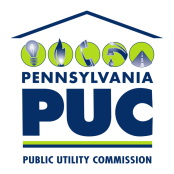  PUBLIC UTILITY COMMISSIONOffice of Administrative Law Judge400 NORTH STREET, HARRISBURG, PA 17120IN REPLY PLEASE REFER TO OUR FILE